We think we should learn French because: / Nous pensons qu’on doit apprendre le français parce que: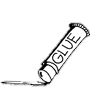 